Taršos integruotos prevencijos ir kontrolės leidimų išdavimo, pakeitimo ir galiojimo panaikinimo taisyklių4 priedas(Rekomenduojama paraiškos forma)PARAIŠKATARŠOS INTEGRUOTOS PREVENCIJOS IR KONTROLĖS LEIDIMUI GAUTI (PAKEISTI)                                                                                                                               110012450 (Juridinio asmens kodas) AB ’’Grigeo‘‘, Vilniaus g.10, LT-27101,  Vilniaus m.sav._tel.8-5-2435801, info@grigeo.lt__(Veiklos vykdytojo, teikiančio Paraišką, pavadinimas, jo adresas, telefono, fakso Nr., elektroninio pašto adresas) AB ’’ Grigeo‘‘, Vilniaus g.10, LT-27101,  Vilniaus m.sav._tel.8-5-2435801          ________(Ūkinės veiklos objekto pavadinimas, adresas, telefonas)AB ’’Grigeo‘‘, ekologė Marytė Sartanavičienė, tel.8686-73248,  e.p.:maryte.sartanaviciene@grigeo.lt                                                                                     (kontaktinio asmens duomenys, telefono, fakso Nr., el. pašto adresas)I. BENDRO POBŪDŽIO INFORMACIJAParaiškos skyriai I, II, III papildyti duomenis ir technologinio proceso aprašymu apie  medienos atliekų katilinę (oro taršos šaltinį Nr.199). 1. Informacija apie vietos sąlygas: įrenginio eksploatavimo vieta, trumpa vietovės charakteristika.                  Ūkinės veiklos objekto pavadinimas – Akcinė bendrovė „Grigeo “, įmonės kodas  110012450, adresas Vilniaus g.10, Grigiškės, LT-27101,Vilniaus m.  sav. Žemės sklypas yra 40,6180 ha. Savininkas –Lietuvos Respublika, a. k. 111105555. Sklypo nuomininkai: AB „Grigeo ‘‘ -19,4812 ha plotas, UAB „Grigeo Baltwood‘‘- 12,6497 ha, UAB „Grigeo Recycling‘‘ -1,8675 ha ir UAB „Grigeo Packaging‘‘-6,6196 ha.   Žemės sklypo kadastrinis Nr.7937/0001:586. Sklypo pagrindinė tikslinė naudojimo paskirtis – kita. Naudojimo paskirtis- pramonės ir sandėliavimo objektų teritorijos; naudojimo  pobūdis- pramonės ir sandėliavimo įmonių statybos. Bendrovė  įsikūrusi Neries ir Vokės upių santakoje, šalia magistralinio kelio Nr. A1 Vilnius – Kaunas – Klaipėda. Iš šiaurės pusės įmonės teritorija ribojasi su Neries upe, rytinėje dalyje teritorija ribojasi su UAB ‘‘Grigeo Baltwood“ bei UAB ‘‘Grigeo Packaging‘‘ priklausančiais pastatais, vakarinėje dalyje su gyvenamųjų namų kvartalu. Kitoje magistralinio kelio pusėje yra Grigiškių miestelis, kuris nuo 2000 m. prijungtas prie Vilniaus miesto.        AB ‘‘Grigeo “ ribojasi su Natura 2000 teritorija – Neries upe. Tai buveinių apsaugai svarbi teritorija, kurioje saugomos šios buveinės ir rūšys: upių sraunumas su kurklių bendrijomis, Baltijos lašiša, kurtuolė, paprastasis kirtiklis, paprastasis kūjagalbis, pleištinė skėtė, salatis, ūdra ir upinė nėgė. Vykdomi ūkinės veiklos pakeitimai nedarys neigiamo poveikio saugomoms vandens bendrijoms ir rūšims.   AB ‘‘Grigeo ‘‘ teritorijoje yra valstybės saugomas Grigiškių akveduko statinys  (unikalus Nr.14741). Akvedukas reikšmingas kaip 1930 m. technikos naujovė.      AB ‘‘Grigeo ‘‘ sanitarinės saugos zona nustatyta detaliuoju planu, vadovaujantis 2001-01-05 LR Sveikatos apsaugos ministro patvirtintu įsakymu Nr.10. Šiame įsakyme popierinių dirbinių gamybai patvirtinta 100 m normatyvinė sanitarinė apsauginė  zona, 2004-08-19 SAM įsakymu Nr.V-586 ‘‘Dėl  sanitarinių apsaugos zonų ribų nustatymo  ir režimo taisyklių patvirtinimo‘‘ minėtai gamybai galioja tos pačios SAZ ribos. Vėliau SAZ ribos keistos nebuvo.   Į SAZ ribas nepatenka gyvenamieji namai, viešbučiai, kiti trumpalaikio apgyvendinimo pastatai, švietimo, sveikatos priežiūros ir slaugos įstaigos, vandenvietės, kurioms turi būti nustatytos sanitarinės apsaugos juostos.               6. Netechninio pobūdžio santrauka (informacija apie įrenginyje (įrenginiuose) vykdomą veiklą, trumpas visos paraiškoje pateiktos informacijos apibendrinimas).Šilumos ir garo gamyba katilinėse deginant kurą (gamtines dujas, biomasę ir medienos atliekas).Pagrindinių technologinių įrengimų funkcionavimui reikalinga energija. Popieriaus, gofruotojo kartono  gamyboje yra naudojamas aukštų parametrų garas, o įmonės patalpų  apšildymui reikalinga šiluminė energija, dalis įmonėje pagamintos šilumos teikiama  į Vilniaus miesto aprūpinimo šiluma sistemą . Garas ir šiluma – gaminami šiluminės energetikos ceche (toliau – ŠEC). Šilumos energija  tiekiama iš atskirai stovinčių įmonės teritorijoje katilinių:  ŠEC–2 (Bono katilas) ir biokuro katilinių 18 MW ir 10 MW. Katilinių  bendra instaliuotoji galia yra  46 MW.  Bono katilas, kūrenamas dujomis, yra rezervinis, nes  dirba tik biokuro katilinės remonto metu.   Popieriaus džiovinimui naudojami du dujų degikliai po 2,6 MW.     AB ’’Grigeo‘‘ 2019 m. spalio 2d.  iš dukterinės įmonės UAB “Grigeo Baltwood‘‘  pagal pirkimo-pardavimo sutartį  (5 priedas) nupirko  3 MW galios medienos atliekų deginimo katilinę   (taršos šaltinis Nr.199), unikalus Nr.7994-0160-3476, adresas Vilniaus  m. sav. Grigiškių m. Vilniaus g.10. Dabar AB ‘‘ Grigeo‘‘ visų šilumos įrenginių  šiluminis našumas yra  64,2 MW.Pagrindinės AB „Grigeo ‘‘  katilų charakteristikos:II. INFORMACIJA APIE ĮRENGINĮ IR JAME VYKDOMĄ ŪKINĘ VEIKLĄ7. Įrenginys (-iai) ir jame (juose) vykdomos veiklos rūšys.1 lentelė. Įrenginyje planuojama vykdyti ir (ar) vykdoma ūkinė veiklaŪkinės veiklos objekte AB „Grigeo‘‘ vykdomos   šios pagrindinės veiklos:Popieriaus gamyba iš makulatūros (18.000 t/metus)  ir celiuliozės (27.000 t/metus);Šilumos gamybos įrenginys (64,2 MW) ;Atliekų tvarkymas.Paviršinio vandens paėmimas- vandenvietė   (2.137.500 m³/metus);Paviršinio  vandens tiekimas abonentams:  UAB „Grigeo Baltwood‘‘ (700.000 m3/metus) ir UAB“Grigeo Packaging” (7.000 m3/metus);Geriamojo vandens tiekimas abonentams: UAB „Grigeo Baltwood‘‘ (17.000 m3/metus) ir UAB „Grigeo Packaging” (1.600 m3/metus);Paviršinių  (lietaus)  nuotekų tvarkymas:            - išleistuvas Nr.02- projektinis našumas 80,0 l/s,Oleopator NS 80;            - išleistuvas Nr.04-projektinis našumas 10,0 l/s, Oleopator Light NS10 SF100;            - išleistuvas Nr.05- projektinis našumas  80,0 l/s, Oleopator NS 80.    Nutraukiamas  Paviršinių  (lietaus)  nuotekų tvarkymas abonentui UAB „Grigeo Baltwood”- AB ’’Grigeo‘‘ nutraukia 2012 m. gegužės mėn. 2d. pasirašytą Paviršinių nuotekų valymo sutartį Nr.sut-par-682 su UAB ’’Grigeo Baltwood‘‘ dėl paviršinių nuotekų tvarkymo, pagal kurią tvarkė                         UAB ’’Grigeo Baltwood‘‘ per  išleistuvą  LVĮ-03 išleidžiamas lietaus nuotekas į  upę Neris, nes 2019 m. spalio 2d.  pagal Pirkimo-pardavimo sutartį (6 priedas)  AB “Grigeo‘‘ pardavė, o UAB ‘‘Grigeo Baltwood‘‘, įm. kodas 126199731, nusipirko lietaus nuotekų vamzdyną ir valymo įrenginius  LVĮ-03, unikalus Nr. 4400-2471-9748, adresas Vilniaus  m. sav. Grigiškių m. Vilniaus g.10.AB „ Grigeo‘‘  lieka trys išleistuvai Nr.2, Nr.4, Nr.5. UAB ‘’Grigeo Packaging’’ paviršinės nuotekos valomos kartu su AB ‘’Grigeo’’paviršinėmis nuotekomis lietaus nuotekų valymo įrenginiuose LVĮ-02 ir išvalytos nuotekos per išleistuvą Nr.02 išleidžiamos į Neries upę.9. Kuro ir energijos vartojimas įrenginyje (-iuose), kuro saugojimas. Energijos gamyba.2 lentelė. Kuro ir energijos vartojimas, kuro saugojimas3 lentelė. Energijos gamybaIII. GAMYBOS PROCESAI10. Detalus įrenginyje vykdomos ir (ar) planuojamos vykdyti ūkinės veiklos rūšių aprašymas ir įrenginių, kuriuose vykdoma atitinkamų rūšių veikla, išdėstymas teritorijoje. Informacija apie įrenginių priskyrimą prie potencialiai pavojingų įrenginių.POPIERIAUS GAMYBOS ĮRENGINYS- informacija nesikeičia.ŠILUMOS, ENERGIJOS IR GARO GAMYBA –papildoma  Medienos atliekų  katilinės 3 MW (Teršalų išmetimo šaltinis Nr. 199)  ir jos įrenginių trumpu technologinio proceso aprašymu. ŠEC – 2 katilinės (Teršalų išmetimo šaltinis Nr. 002) ir jos įrenginių trumpas technologinio proceso aprašymas            ŠEC–2 katilinė pastatyta ir pradėta eksploatuoti 1971 m., rekonstruota 2009 metais (įrengtas katilas 28 MW) ir 2014 metais (įrengtas 10 MW katilas). Jos paskirtis yra pagal esamus savo pajėgumus  tiekti perkaitintą garą į bendrą katilinės (P = 18.5 atm.) garotiekį. Dirbant 28 MW dujiniam katilui gaminamo garo parametrai yra P - 39 atm, T - 440 °C, o per garų redukavimo įrenginius RAĮ–50 (39 / 6 bar ) ir RAĮ-20 ( 39 / 15 bar ) galima užtikrinti įmonės gamybos padaliniams technologinius poreikius atitinkantį įvairių parametrų (slėgio ir temperatūros) garo tiekimą, taip pat termofikacinio vandens pavidalu tiekti šilumos energiją patalpų šildymui ir karšto vandens ruošimui ne tik įmonės poreikiams, bet ir  Vilniaus miesto  aprūpinimo šiluma sistemai.            ŠEC–2 garo katilinės bendras energetinis galingumas sudaro 38 MW. Tiekiamas  18,5 atm. slėgio perkaitintas garas. 28 MW garo katile deginamas kuras – gamtinės dujos. Šio katilo darbas užtikrinamas iš atskirai stovinčio  dujų reguliavimo punkto DRP–2.  10 MW garo katile deginamas biokuras – smulkinta mediena.ŠEC–2 katilinėje yra sumontuoti šie energetiniai įrenginiai:  2009 metais įdiegtas garo katilas BONO (28 MW) .  Garo katilo darbo režimas palaikomas vienu moduliacinio tipo degikliu su atskirai įrengtu oro pūtimo ventiliatoriumi katilinės viduje. Garo katilo vandens tiekimo (maitinimo) režimas palaikomas dviem  KSB  tipo maitinimo siurbliais; 2014 metais yra sumontuotas garo katilas TVP-w-15-23  (10MW). Garo katilas dirba automatiniame režime. Cheminių reagentų paruošimo ir dozavimo į garo katilus  sistemos; Trys aeratoriai. Du skirti garo katilų maitinimo vandens gamybai: Nr.1, 2 (bendras V ═ 50 m³) ir vienas Vilniaus miesto  aprūpinimo šiluma sistemos  papildymui: Nr. 3 (V ═15 m³); Du termofikacinio vandens ΠСВ–125–7–15 tipo gariniai pašildytuvai; Du  6НДС–60 tipo  termofikacinio vandens siurbliai Vilniaus miesto  aprūpinimo šiluma sistemos  poreikiams ir atskirai dar du Wilo NP tipo įmonės vidaus šildymo poreikiams. Du  skirtingų tipų ir našumo Vilniaus miesto  aprūpinimo šiluma sistemos papildymo siurbliai ir atskirai vienas įmonės vidaus šildymo poreikiams.  Kondensato surinkimo 10 m³ bakas su dviem kondensato siurbliais;Prie  ŠEC–2 pastato sienos, lauke, yra sumontuoti šie pagalbiniai įrenginiai: Nepertraukiamo prapūtimo kondensato separavimo įrenginys;  Iš gamybos grąžinto kondensato aušintuvas; Garo katilų periodinio prapūtimo išsiplėtimo indas; Požeminė gelžbetoninė talpa „barboteris“; Dujinio katilo degimo produktų išmetimo 100 m  aukščio kaminas su antžeminiais dūmų nuvedimo  kanalais. Biokuro katilo degimo produktų išmetimo 30 m  aukščio kaminas su antžeminiais dūmų nuvedimo  kanalais.Iš ChVP baro paruoštas vanduo, po  natrio katijono filtrų ar sukauptas bakuose, vidaus vamzdynais tiekiamas į naująją biokuro katilinę ir į ŠEC–2 katilinės deaeratorius . Iš aeratorių Nr.1; 2 paruoštas vanduo nukreipiamas į katilo maitinimo siurblius. Po maitinimo siurblių – per ekonomaizerį į dirbantį garo katilą. Iš aeratoriaus Nr. 3 aeruotas vanduo pamaitinimo siurblio pagalba papildo termofikacinius tinklus. Technologinių įrenginių gamybos metu susidaręs kondensatas grąžinamas į ŠEC–2 katilinę, iš kurios dalis kondensato  per vamzdyną tiekiama ir  į kitą biokuro katilinę. Iš katilinės  ŠEC – 2 išsiskiria  azoto oksidai (NOx), anglies monoksidas (CO). Katilinės EPV 26 (18 MW) (Teršalų išmetimo šaltinis Nr. 250) ir jos įrenginių trumpas technologinio proceso aprašymas             Katilinėje gaminama šiluminė energija garo pavidalu, kuri naudojama popieriaus  gamybai, o dalis garo parduodama UAB „Grigeo Baltwood“ kietųjų medienos plaušo plokščių gamybai. Biokuro katilinės pagrindinis kuras – medienos pjuvenos, smulkinta mediena, medinės pakuotės, medienos dulkės. 18 MW garo katilas gamina 25 bar slėgio ir 250oC temperatūros garą, maksimalus metinis pagaminamos šilumos kiekis- 154800 MWh.Medienos plokščių atraižų, medžio pjuvenų deginimui suprojektuota mechanizuota pakura su automatine kuro tiekimo užkrovimo sistema. Degimo procesas pakuroje valdomas automatiškai, kas leidžia pasiekti optimalų degimo režimą ir tokiu būdu į aplinką išmetama kuo mažiau teršalų.              Šalia katilinės pastatyta 177,6 m2 ploto kuro sandėlis, užtikrinantis nepertraukiamą 3 parų katilinės darbą, katilui dirbant 18 MW našumu. Kuro padavimas atliekamas hidraulinių-mechaninių grindų pagalba. Judančios grindys padalintos į dvi zonas, iš kurių viena skirta sausam, o kita drėgnam kurui. Kuras į sandėlį pristatomas autotransportu. Šalia katilo įrengta visiškai automatizuota ir ugniai atspari pelenų šalinimo sistema, skirta pelenams, šlakui pašalinti iš oro pašildytojo, kūryklos, katilo, ekonomaizerio ir multiciklono. Pelenai sraigtinių transporterių pagalba yra suberiami į pelenų konteinerį, įrengtą lauke. Konteineris pritaikytas jį pakrauti į autotransportą, susidariusios atliekos –pelenai  perduodami atliekas tvarkančiai įmonei. Kaip kuras biokuro katilinėje naudojamos skiedrų atsijos iš skiedros naudojamos plokščių gamyboje, skiedrų atsijos per sijotuvus kuro tiektuvu paduodamos į biokuro katilinę, susidaro teršalai kietosios dalelės (C), kurios sugaudomos atsijų ciklone 03KDM. (Taršos šaltinis Nr.024).  Pagrindinis biokuro katilinės aplinkos taršos šaltinis yra 18 MW garo katilas. Degimo produktai nuo garo katilo išmetami per naujai suprojektuotą dūmtraukį, D=1,20 m, H=30 m. Išmetamų degimo produktų valymui ir dulkių atskyrimui nuo degimo produktų įrengtas multiciklonas. Multiciklono dulkių valymo efektyvumas 85-90%.              Avariniam katilo stabdymui, t. y. nenutrūkstamam ir stabiliam elektros energijos tiekimui užtikrinti būtiniausiems įrenginiams, reikalingiems saugiai sustabdyti katilą dingus elektros energijos tiekimui, šalia katilinės įrengtas rezervinis 208 kVA dyzelinis generatorius. Apsaugai nuo kuro patekimo į aplinką įrengiamos kurui nelaidžios grindys. Visu patalpos perimetru įrengtos gelžbetoninės 150 mm aukščio apsauginis bortelis (nelaidus dyzeliniam kurui). Patalpos viduje įrengta prieduobė  400x400x400 (h) (nelaidi dyzeliniam kurui). Prieduobėje įrengtas plūdinis vožtuvas, kuris kuru pripildžius prieduobę siųs signalą apie avariją. Esant stabiliam elektros energijos tiekimui dyzelinis generatorius nedirbs. Skaičiuojant metinius išmetamų teršalų kiekius išmetimai iš dyzelinio generatoriaus nevertinami. Degimo produktai iš dyzelinio generatoriaus išmetami per atskirą dūmtraukį D=0,15 m, dūmų išmetimo aukštis H=5,0 m.  Teršalų išmetimo šaltinis Nr.251. Deginant biokurą į atmosferą  išmetami azoto oksidai (Nox), anglies monoksidas (CO), kietosios dalelės (KD10) ir  sieros dioksidas (SO2). Biokuro katilinės (10 MW) (Teršalų išmetimo šaltinis Nr. 303) ir jos įrenginių trumpas technologinio proceso aprašymas              2014 m. atlikus ŠEC – 2  pastato rekonstrukciją, pastatytas  biokuro 10 MW katilas ir 2 MW kondensacinis ekonomaizeris. Šalia  pastatytas priestatas technologinėms reikmėms, kieto kuro sandėliavimui ir padavimui į katilinę-biokuro sandėlis. Pagrindinis biokuro katilinės aplinkos taršos šaltinis yra 10 MW garo katilas. Katilinės šiaurės rytų pusėje  pastatytas 30 m  aukščio ir 1200 mm vidinio skersmens plieninis naujas kaminas. Nominalios 10 MW garo katilo charakteristikos: galingumas-14 t/h, katilo darbinis slėgis ir temperatūra-22 bar g ir 230° C, maksimalus  metinis pagaminamos šilumos kiekis- 84000 MWh.                Kondensacinio ekonomaizerio gaminama šiluma naudojama įmonės tinklų vandens pašildymui. Perspektyvoje numatoma  galimybė kondensacinio ekonomaizerio gaminamą šilumą teikti į Vilniaus miesto aprūpinimo šiluma sistemą. Pagrindinis kuras- medienos skiedros, pjuvenos, žievės, miško kirtimo atliekos (smulkios šakos iki 30 cm ilgio, spygliai, lapai). Kuro tiekimo sistema pilnai automatizuota, biokuro apskaitai  naudojamos įmonėje esančios svarstyklės. Autovežis sveriamas du kartus: pilnas ir išsikrovęs. Pagal autovežio masės pokytį sužinomas atvežto biokuro kiekis.               Biokuro autovežiu atvežtas  kuras pilamas  į įgilintą kuro sandėlį, su judamomis grindimis, kuriame galima sukaupti ne mažiau kaip trijų parų aktyvų kuro rezervą ir sumaišyti skirtingų parametrų kurą  iš skirtingų sandėlio aruodų. Transporterių pagalba kurui judant iš sandėlio jis purenamas kuro skleistuvais, paskleidžiamas tolygiai ir sulaužomi jo sušalę gabalai, kuras patenka  į pakuros kuro bunkerį, iš kurio  transportuojamas į pakuros degimo kamerą ir sudeginamas. Iš degimo kameros aukštos temperatūros deginiai keliauja į garo katilą, kur  gaminamas vandens garas. Į garo katilą  tiekiamas maitinimo vanduo iš naujo deaeratoriaus. Efektyvesniam kuro sunaudojimui  naudojamas nekondensacinis ekonomaizeris, kuris papildomai po garo katilo aušina degimo produktus ir pašildo vandenį, o dūmai valomi daugiabateriniame multiciklone, kuriame nusodinami lakūs pelenai, taip sumažinant kietųjų dalelių koncentraciją juose. Pakuroje ir multiciklone nusėdę pelenai  transportuojami į stacionarų pelenų konteinerį, esantį lauke. Po multiciklono degimo produktų (dūmų) fizinė ir dūmuose esančių vandens garų slaptoji šiluma yra naudojama kondensaciniame ekonomaizeryje įmonės šildymo sistemos vandeniui šildyti. Vandens garų kondensacijos metu nuolat susidaro kondensatas, kuris užterštas kietosiomis dalelėmis-pelenais. Šis kondensatas yra valomas kondensato valymo sistemoje iki rodiklių pakankamų jo išmetimui į lietaus kanalizaciją : p H 6,6-7,5; SM  iki 20 mg/l, mineralizacija iki 2 mg/l. Po DKE dūmai  šalinami į naujai pastatytą dūmtraukį su nerūdijančio plieno įdėklu.Garo katilo pagamintam garo kiekiui apskaityti įrengtas garo debitomatis. Katilui reikalingas vandens rėžimas  palaikomas automatiniu nuolatinio prapūtimo įrenginiu, kuris veikia pagal druskų koncentraciją vandenyje ir automatiniu periodinio prapūtimo vožtuvu. Maitinimo vandens padavimui į katilą sumontuoti du nauji garo katilo maitinimo siurbliai, vienas siurblys dirba, kitas –rezerve. Į ekonomaizerį maitinimo siurbliais tiekiant 105 C deaerauotą vandenį iš aeratoriaus, dūmų temperatūra už ekonomaizerio nepasiekia vandens garų degimo produktuose rasos taško, taip ekonomaizeris yra apsaugotas nuo degimo produktuose esančių vandens garų kondensacijos ant sienelių ir iš to sekančios korozijos.Medienos kurą, pagal masę sudaro 85%- lakiosios dujos ir 15% -kietasis kuras. Tokiu būdu lakiosios dujos, išsiskyrusios iš kuro sluoksnio, sudeginamos degimo kameroje, o koksas dega ant ardyno (grotelių). Kietasis degimo likutis- pelenai, šalinami iš po ardyno ir gale ardyno esančiais hidrauliniais pelenų transporteriais. Medienos atliekų  katilinės 3 MW (Teršalų išmetimo šaltinis Nr. 199)  ir jos įrenginių trumpas technologinio proceso aprašymas Medienos atliekų katilinėje perdirbamos  medinės pakuotės atliekos  ir medienos atliekos:nupirktos iš  dukterinės įmonės UAB ‘’Grigeo Baltwood’’ (medienos atliekos, susidariusios medienos plaušo plokščių gamybos ir perdirbimo ceche, tai kietosios medienos plaušo plokštės atraižos, medžio dulkės),iš kitų organizacijų medinės atliekos,AB ’’Grigeo‘‘ ūkinėje veikloje susidariusios  medinės pakuotės  atliekos  ir importavus prekes, kurios sunaudojamos savo reikmėms  (sulūžę padėklai, įvairi medinė pakuotė).               Medines pakuotės  bei medienos atliekos yra sveriamos svarstyklėmis, svoris registruojamas GPAIS atliekų susidarymo ir tvarkymo žurnaluose. Įmonėje susidariusios medienos atliekos ir iš  kitų organizacijų gaunamos  medinės atliekos suvežamos į  stoginio  tipo medžio atliekų sandėliavimo aikštelę autotransportu ir ten periodiškai susmulkinamos bei pervežamos į medienos atliekų deginimo katilinės kuro sandėlį, o atsijos -smulkelės pastoviai paduodamos pneumotransportu.Medžio atliekų kaupimo uždengtoje aikštelėje yra įrengti keturi hidrauliniai kuro paėmimo – stumdymo cilindrai, kurie yra pajungti prie specialiai sumontuotų kuro paėmimo pirmyn ir atgal slenkančių metalinių žertuvų. Šių cilindrų automatikos pagalba sandėlyje esamos medienos atliekos pritraukiamos link ledo trupintuvo, kuriuo papildomai žiemą suardomi didesni sušalę gabalai, ir nukreipiamos į grandininį kuro transporterį. Transporterio pagalba medienos atliekos patenka į prieš deginimo pakurą įrengtą kuro padavimo bunkerį, o iš jo hidraulinis cilindras, valdomas automatikos, paduoda kurą ant judamo pakuros ardyno. Kuras dega ant slenkamo ardyno ir leidžiasi žemyn. Pakuros gale sumontuotos pelenų pašalinimo žertuvas hidraulinio cilindro pagalba perduoda pelenus kitam, uždarame kanale įrengtam, transporteriui. Toliau pelenai surenkami į lauke stovinčią pelenų surinkimo dėžę ir perpilami į konteinerį. Sudegusių medienos atliekų šilumos energija degimo produktų pavidalu nukreipiama į KE-6,5-14c tipo garo katilą. Garo katile gaminamas sotus garas. Smulkios frakcijos sunkesni pelenai pakeliui iškrenta į garo katilo apačioje įrengtas pelenų surinkimo prieduobes. Lengvi pelenai kartu su degimo produktais patenka į baterinį pelenų surinkimo cikloną. Ciklono apačioje yra įrengta pelenų surinkimo dėžė. Visi pelenai (3000 t/metus) surenkami į konteinerį ir juos išveža tvarkymui atliekų tvarkytojas.  Iš kitų organizacijų vežamos deginimui medienos atliekos priimamos vadovaujantis su atliekų darytojais  sudarytomis rašytinės formos sutartimis,  svoris nustatomas automobilių elektroninėmis svarstyklėmis IN D246/PDX,  techninis pasas Nr.2018-24898.  Medienos atliekos  sandėliuojamos KE katilinės kuro aikštelėje. Medienos atliekų deginimo katilinės operatorius kontroliuoja medienos atliekų deginimo proceso vykdymą, savalaikį pelenų surinkimo dėžės valymą, telferinio krano pagalba pelenų pakrovimą į pelenų surinkimo konteinerį. Medienos atliekų  katilinėje pagaminta šiluma paduodama į įmonės bendrą šilumos paskirstymo sistemą.Deginant medienos atliekas į aplinkos orą yra išmetami teršalai: anglies monoksidas (A), azoto oksidai (A), kietosios dalelės (A), sieros dioksidas (A). Paviršinių (lietaus) nuotekų tvarkymas            AB ‘‘Grigeo ‘‘ įmonėje lietaus nuotekos surenkamos  nuo  stogų bei asfaltuotų kelių, išvalomos nuotekų valymo įrenginiuose ir išleidžiamos  į upę Neris per šiuos  tris  nuotekų išleistuvus: Nr.02, Nr.04, Nr.05. Nutraukiamas UAB „Grigeo Baltwood‘‘ paviršinių nuotekų valymas per išleistuvą Nr.03, jis parduotas UAB „Grigeo Baltwood‘‘ 2019 m. spalio 2d.  pagal Pirkimo-pardavimo sutartį (6 priedas). VI. TARŠA Į APLINKOS ORĄ17. Į aplinkos orą numatomi išmesti teršalai          2019m. spalio 2d.  AB ‘‘Grigeo‘‘ iš dukterinės įmonės UAB  “Grigeo Baltwood‘‘  pagal pirkimo-pardavimo sutartį  (5 priedas) nupirko  3 MW galios medienos atliekų deginimo katilinę, kūrenamos biokuru (medienos atliekomis),  (taršos šaltinis Nr.199), unikalus Nr.7994-0160-3476, adresas Vilniaus  m. sav. Grigiškių m. Vilniaus g.10.           Taršos šaltinio Nr.199 teršalų, išmetamų į aplinkos orą, skaičiavimai atlikti įvertinus projektinį medienos atliekų katilinės pajėgumą 13200 t/m.  medienos atliekų. Skaičiavimai pateikiami 7 priede. Numatomų išmesti teršalų kiekis padidėja 65,428 t/m.Šio skyriaus 9,10,11 lentelės papildomos duomenis apie medienos atliekų deginimo katilinės (taršos šaltinio Nr.199) numatomą taršą ir fizinius duomenis.          Medienos atliekų katilinėje gali būti deginamos kietosios medienos plaušo plokštės atraižos, medžio dulkės, todėl pateikiami  Fenolio formaldehido kiekio paskaičiavimai kietosios medienos plaušo plokštėje bei tyrimų protokolai (8 priedas).           AB ‘‘Grigeo‘‘  iš viso yra 26 taršos šaltiniai: 002, 199, 250, 303, 304, 227, 234, 305, 306, 307, 308, 309, 310, 311, 312, 313, 314, 315, 316,  014, 016, 024, 055, 603,  605, 606.        9 lentelė. Į aplinkos orą numatomi išmesti teršalai ir jų kiekis10 lentelė. Stacionarių aplinkos oro taršos šaltinių fiziniai duomenysĮrenginio pavadinimas  Šilumos gamybos įrenginys, popieriaus gamyba, kita veikla. 11 lentelė. Tarša į aplinkos orą Įrenginio pavadinimas  Šilumos gamybos įrenginys, popieriaus gamyba, kita veikla. 12 lentelė. Aplinkos oro teršalų valymo įrenginiai ir taršos prevencijos priemonės13 lentelė. Tarša į aplinkos orą esant neįprastoms (neatitiktinėms) veiklos sąlygoms Lentelė nepildoma, nes neįprastų (neatitiktinių) teršalų išmetimai nenumatomi.VII. ŠILTNAMIO EFEKTĄ SUKELIANČIOS DUJOS18. Šiltnamio efektą sukeliančios dujos.AB „Grigeo‘‘  dabar eksploatuos keturias  katilines bei du dujų degiklius,  kurių bendras šiluminis našumas 62,4 MW bei yra  atsakinga už šiltnamio efektą sukeliančių dujų (ŠESD) stebėseną bei ataskaitų teikimą.14 lentelė. Veiklos rūšys ir šaltiniai, iš kurių į atmosferą išmetamos ŠESD, nurodytos Lietuvos Respublikos klimato kaitos valdymo finansinių instrumentų įstatymo 1 priede VIII. TERŠALŲ IŠLEIDIMAS SU NUOTEKOMIS Į APLINKĄŠiame skyriuje iš lentelių:  17, 18, 19, 21, 22 išbraukta informacija apie  išleistuvą  Nr.03, nes nutraukiama 2012-05-02 pasirašyta  Paviršinių nuotekų valymo sutartis Nr.sut-par-682 .  Pagal  2019 m. spalio 2d.  pasirašytą Lietaus nuotekų vamzdyno ir valymo įrenginių pirkimo-pardavimo  sutartį  išleistuvas Nr.03, unikalus Nr. 4400-2471-9748 parduotas  UAB „Grigeo Baltwood‘‘, adresas  Vilniaus m. sav. Grigiškių m. Vilniaus g.10.UAB ‘’Grigeo Packaging’’ paviršinės nuotekos valomos kartu su AB ‘’Grigeo’’paviršinėmis nuotekomis lietaus nuotekų valymo įrenginiuose LVĮ-02 ir išvalytos nuotekos per išleistuvą Nr.02 išleidžiamos į Neries upę.19. Teršalų išleidimas su nuotekomis į aplinką.15 lentelė. Informacija apie paviršinį vandens telkinį (priimtuvą), į kurį planuojama išleisti nuotekasLentelės pakeitimai:Nr. D1-20, 2015-01-08, paskelbta TAR 2016-01-11, i. k. 2016-00485 16 lentelė. Informacija apie nuotekų išleidimo vietą/priimtuvą (išskyrus paviršinius vandens telkinius), į kurį planuojama išleisti nuotekas 17 lentelė. Duomenys apie nuotekų šaltinius ir / arba išleistuvus 18 lentelė. Į gamtinę aplinką planuojamų išleisti nuotekų užterštumas Pakeistas lentelės pavadinimas:Nr. D1-20, 2015-01-08, paskelbta TAR 2016-01-11, i. k. 2016-0048519 lentelė. Objekte / įrenginyje naudojamos nuotekų kiekio ir taršos mažinimo priemonės 20 lentelė. Numatomos vandenų apsaugos nuo taršos priemonės  Nepildoma, nes  naujų  vandens apsaugos nuo taršos priemonių nenumatoma.21 lentelė. Pramonės įmonių ir kitų abonentų, iš kurių planuojama priimti nuotekas (ne paviršines), sąrašas ir planuojamų priimti nuotekų savybės.Nepildoma, nes AB „Grigeo‘‘ nutraukė abonento UAB „Grigeo Baltwood‘‘ paviršinių  (lietaus) nuotekų tvarkymą. 22 lentelė. Nuotekų apskaitos įrenginiai XI.  NUMATOMAS ATLIEKŲ SUSIDARYMAS, APDOROJIMAS (NAUDOJIMAS AR ŠALINIMAS, ĮSKAITANT PARUOŠIMĄ NAUDOTI AR ŠALINTI) IR LAIKYMASŠiame skyriuje atlikti sekantys pakeitimai bei papildymai:25 ir 26  lentelėse tikslinamas  atliekų, susidariusių perdirbant antrines žaliavas –makulatūrą ( Popierius ir kartonas, popieriaus ir kartono pakuotės) kodas, kodas 03 03 07 (mechaniškai atskirtas popieriaus ir kartono  atliekų virimo brokas) keičiamas į atliekos kodą 03 03 08 (perdirbti skirto popieriaus ir kartono rūšiavimo atliekos). Projektinis įrenginio pajėgumas, t/m. nesikeičia, išlieka 1800 t/m., bei nesikeičia didžiausias numatomas laikyti nepavojingųjų atliekų, kodas 03 03 08  kiekis (15 t).25 lentelė „ Numatomos paruošti naudoti ir (ar) šalinti nepavojingosios atliekos“  papildyta pelenų kiekiu: 3000 t/m, atliekos kodas  10 01 01, kuris susidaro deginant medienos atliekas atliekų katilinėje išsigytoje iš UAB ’’Grigeo Baltwood‘‘.  Projektinis įrenginio pajėgumas šiuo metu patvirtintas TIPK leidime  21602,1 t/m. padidinamas iki 24602,1 t/m.23 ir 26 lentelės papildytos duomenimis apie Šilumos gamybos įrenginyje perdirbamas medienos atliekas ‘‘Šilumos gamybos įrenginys‘‘:23 lentelėje ’’Numatomos naudoti nepavojingosios atliekos‘‘, apie Šilumos įrenginyje numatomas naudoti nepavojingąsias  atliekas, esant  projektiniam įrenginio pajėgumui 13200 t/m. medienos atliekų.26 lentelėje  ’’Didžiausias numatomas laikyti nepavojingų atliekų kiekis’’ padidėja šilumos įrenginyje –medienos atliekų katilinėje numatomu didžiausiu laikyti nepavojingų atliekų kiekiu -500 t.            23. Atliekų susidarymas. Numatomos atliekų prevencijos priemonės ir kitos priemonės, užtikrinančios įmonėje  susidarančių atliekų (atliekos pavadinimas, kodas) tvarkymą laikantis nustatytų atliekų tvarkymo principų bei visuomenės sveikatos ir aplinkos apsaugą.           24. Atliekų apdorojimas (naudojimas ar šalinimas, įskaitant paruošimą naudoti ar šalinti) ir laikymas           24.1. Nepavojingosios atliekos                   23 lentelė. Numatomos naudoti nepavojingosios atliekos.           Įrenginio pavadinimas  Atliekų tvarkymas/perdirbimas -nesikeičia.Įrenginio pavadinimas  Šilumos gamybos įrenginys-papildoma.              24 lentelė. Numatomos šalinti nepavojingosios atliekos.          Duomenys nepateikiami, nes AB „Grigeo‘‘ veikla nesusijusi su nepavojingų atliekų šalinimu.                   25 lentelė. Numatomos paruošti naudoti ir (ar) šalinti nepavojingosios atliekos.         Įrenginio pavadinimas     Popieriaus sanitariniams ir buitiniams gaminiams gamyba, šilumos gamyba, kita veikla-keičiamas atliekos kodas, papildoma              26 lentelė. Didžiausias numatomas laikyti nepavojingųjų atliekų kiekis.  Įrenginio pavadinimas Popieriaus gamybos įrenginys (žaliavų/makulatūros sandėlis)_-keičiamas atliekos kodas Įrenginio pavadinimas     Šilumos gamybos įrenginys  -papildoma    Įrenginio pavadinimas   Bioskaidžių atliekų kompostavimo aikštelė-nekiečiama Įrenginio pavadinimas Popieriaus sanitariniams ir buitiniams gaminiams gamyba, šilumos gamyba, kita veikla-nekeičiama               27 lentelė. Didžiausias numatomas laikyti nepavojingųjų atliekų kiekis jų susidarymo vietoje iki surinkimo (S8). Nepildoma, nes įmonėje nepavojingosios   atliekos  nebus  laikomos S8 būdu.   24.2. Pavojingosios atliekos      Informacija apie pavojingas atliekas nesikeičia25. Papildomi duomenys pagal Atliekų deginimo aplinkosauginių reikalavimų, patvirtintų Lietuvos Respublikos aplinkos ministro 2002 m. gruodžio 31 d. įsakymu Nr. 699 „Dėl Atliekų deginimo aplinkosauginių reikalavimų patvirtinimo“, 8, 81 punktuose nustatytus reikalavimus.“;26. Papildomi duomenys pagal Atliekų sąvartynų įrengimo, eksploatavimo, uždarymo ir priežiūros po uždarymo taisyklių, patvirtintų Lietuvos Respublikos aplinkos ministro 2000 m. spalio 18 d. įsakymu Nr. 444 „Dėl Atliekų sąvartynų įrengimo, eksploatavimo, uždarymo ir priežiūros po uždarymo taisyklių patvirtinimo“, 50, 51 ir 52 punktų reikalavimus.Skyriaus pakeitimai:Nr. D1-798, 2017-09-29, paskelbta TAR 2017-10-09, i. k. 2017-15989XII. TRIUKŠMO SKLIDIMAS IR KVAPŲ KONTROLĖ         27. Informacija apie triukšmo šaltinius ir jų skleidžiamą triukšmą.      AB „Grigeo“ visa veikla vykdoma gamybinėse patalpose pramoniniame rajone. Bendrovės triukšmo šaltiniai yra vykdomos  ūkinės veiklos metu veikianti technologinė įranga: popieriaus gaminimo mašinos, popieriaus perdirbimo linijos, kompresoriai. Visi triukšmo šaltiniai yra uždarose cecho patalpose. 2014 m atliktų triukšmo matavimų įmonės teritorijoje ant SAZ ribos bei gyvenamojoje aplinkoje   triukšmo lygiai neviršija Lietuvos higienos normos  HN 33:2011‘‘Triukšmo  ribiniai dydžiai gyvenamuosiuose  ir visuomeninės  paskirties pastatuose bei jų aplinkoje‘‘ verčių. 2016 m.  bendrovės teritorijoje prie PM6 pastato  5 taškuose atlikti triukšmo matavimai  ir atliktas prognostinis triukšmo vertinimas. Triukšmo matavimai ir triukšmo skaičiavimai bei sklaidos modeliavimo rezultatai parodė, kad bendrovės teritorijoje bei artimiausioje gyvenamojoje aplinkoje  (už SAZ ribų) visais paros periodais triukšmo lygis neviršija didžiausių leidžiamų  triukšmo ribinių dydžių, nustatytų Lietuvos Respublikos sveikatos apsaugos ministro 2011 metų birželio 13d. įsakymu Nr.V-604 „ Dėl Lietuvos higienos normos HN 33:2011 ‘‘Triukšmo ribiniai dydžiai gyvenamuosiuose ir visuomeninės paskirties pastatuose bei jų aplinkoje“ patvirtinimo‘‘.             Atsižvelgiant į apskaičiuotą nedidelį kiekį bendrame sraute su bendrovės  veikla susijusio transporto priemonių ir didelį atstumą nuo automagistralės iki bendrovės teritorijos (daugiau negu 300 metrų) triukšmo modeliavimo šalia bendrovės praeinančios magistralės atkarpoje ar kitose gatvėse nebuvo tikslinga atlikti, be to, automagistralės A1/E85 atžvilgiu yra atliktas strateginis triukšmo kartografavimas. Pagal VGTU Aplinkos inžinerijos fakulteto Aplinkos apsaugos instituto 2014 m. parengtos ataskaitos triukšmo matavimo rezultatus, kai buvo sustabdyta viso gamybos cecho veikla, įmonės teritorijoje nustatytas vyraujantis triukšmo lygis siekė 44–53 dBA, kurį labiausiai įtakoja A1 magistraliniu keliu pravažiuojantys automobiliai. Automagistralei pagal galiojančius teisės aktus abipus kelio yra nustatoma 70 m apsaugos zona.             Pagal Vilniaus m. savivaldybės strateginio triukšmo kartografavimo rezultatus (http://aplinka.vilnius.lt/lt/index.php/aplinkos-kokybe/triuksmas/triuksmo-zemelapiai/) 2007 m. ir 2011 m. Grigiškių Vilniaus g. triukšmas, susijęs su transporto srautu, važiuojančiu ties „Grigeo“ bendrove, sudaro 60-69 dBA, ties pačia automagistrale A1/E85 (Vilnius-Kaunas-Klaipėda) 70-74 dBA. Pagal HN 33:2011 2 lentelės 1 punktą, gyvenamųjų pastatų (namų) ir visuomeninės paskirties pastatų (išskyrus maitinimo ir kultūros paskirties pastatus) aplinkoje, veikiamoje transporto sukeliamo triukšmo, dienos rodiklis Ldvn sudaro 65 dBA.                    3 MW galios medienos atliekų deginimo katilinė   (taršos šaltinis Nr.199) nuo gyvenamųjų namų ir visuomeninės paskirties pastatų yra nutolusi 410 m, kitoje magistralinio kelio Nr. A1 Vilnius -Kaunas- Klaipėda, kuris nuo gyvenamųjų namų ir visuomeninės paskirties pastatų  atitvertas triukšmą sugeriančia užtvara. Kadangi medienos atliekų katilinė yra ne naujas statinys (pastatyta 1998m), tik keičiasi katilinės savininkas, todėl ir triukšmo lygis AB ‘‘Grigeo‘‘ teritorijoje išlieka nepakitęs.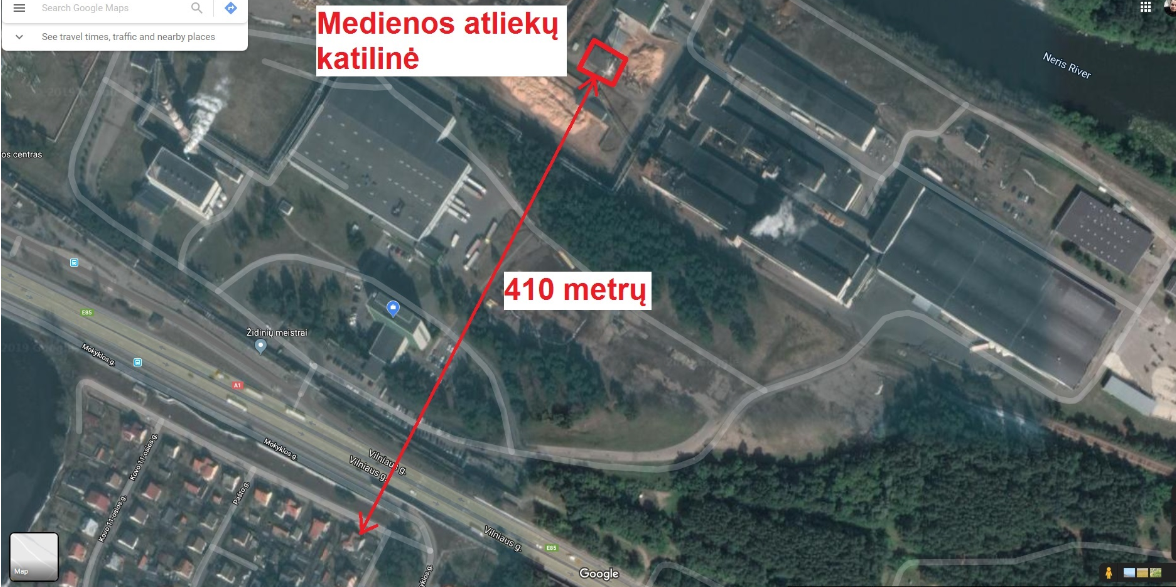           28. Triukšmo mažinimo priemonės.          Triukšmo mažinimo priemonės nenumatomos, nes AB ‘‘Grigeo‘‘triukšmo lygis darbo vietose ir gamybinėse patalpose bei medienos atliekų katilinėje neviršija Lietuvos higienos normos  HN      33:2011‘‘Triukšmo  ribiniai dydžiai gyvenamuosiuose  ir visuomeninės  paskirties pastatuose bei jų aplinkoje‘‘ verčių.  29. Įrenginyje vykdomos veiklos metu skleidžiami kvapai.Šilumos ir energijos gavyba iš dujų ir biokuro bei popieriaus gamyba iš celiuliozės ir iš makulatūros nepasižymi kvapus sukeliančiais poveikiais, todėl jie atskirai nenagrinėjami ir nereglamentuojami. Bet kuriuo atveju gamyboje atsiradus nemalonių kvapų šaltiniui, keliančiam problemas darbo vietoje arba už įmonės teritorijos, įmonė imsis priemonių kvapams slopinti ir apriboti (uždengti rezervuarus, transporterių juostas, slopinti lakių medžiagų garavimą, surinkti ir neutralizuoti teršalus, kurie kelia nemalonius kvapus ir pan.).  Medienos atliekų  ir biokuro deginimas  medienos atliekų katilinėje, nesukelia kvapų poveikio artimiausioms gyvenamosioms ir visuomeninėms teritorijoms, nes degant medienai kvapai nejaučiami, o  išsiskiriantys  teršalai: anglies monoksidas, azoto oksidai, kietosios dalelės, sieros dioksidas neturi kvapo.           30. Kvapų sklidimo iš įrenginių mažinimo priemonės, atsižvelgiant į ES GPGB informaciniuose dokumentuose pateiktas rekomendacijas  kvapams mažinti.             Kvapų sklidimo iš įrenginių mažinimo priemonės  nenumatomos,  nes AB “Grigeo ” vykdoma ūkinė veikla nesukelia nemalonių kvapų.XIII. APLINKOSAUGOS VEIKSMŲ PLANAS28 lentelė. Aplinkosaugos veiksmų planas Aplinkosaugos veiksmų planas-neteikiamas, nes įmonės veiklos rodikliai atitinka GPGB vertes.XIV. PARAIŠKOS DOKUMENTAI, KITI PRIEDAI, INFORMACIJA IR DUOMENYSPriedai:1 priedas  Atliekų naudojimo ar šalinimo techninis reglamentas (Medienos atliekos).2 priedas   Atliekų naudojimo ar šalinimo veiklos nutraukimo planas (Medienos atliekos).3 priedas   Monitoringo programa.4 priedas   Metinis išmetamųjų ŠESD stebėsenos planas.5 priedas   Katilinės pirkimo-pardavimo sutarties kopija.6 priedas   Lietaus nuotekų  vamzdyno ir valymo įrenginių pirkimo-pardavimo sutarties kopija.7 priedas   Teršalų, išmetamų į aplinkos orą, skaičiuotė.8 priedas   Pavojingų medžiagų skaičiavimai.9 priedas   Atliekų naudojimo ar šalinimo techninis reglamentas (Popieriaus ir kartono atliekos).10 priedas   Atliekų naudojimo ar šalinimo veiklos nutraukimo planas  (Popieriaus ir kartono atliekos).11 priedas   Mokėjimo nurodymas.4 priedo1 priedėlisDEKLARACIJA Teikiu paraišką Taršos integruotos prevencijos ir kontrolės leidimui gauti (pakeisti).Patvirtinu, kad šioje paraiškoje pateikta informacija yra teisinga, tiksli ir visa.Neprieštarauju, kad leidimą išduodanti institucija paraiškos ar jos dalies kopiją, išskyrus informaciją, kuri šioje paraiškoje nurodyta kaip komercinė (gamybinė) paslaptis, pateiktų bet kuriam asmeniui.Įsipareigoju nustatytais terminais:1) deklaruoti per praėjusius kalendorinius metus į aplinkos orą išmestą ir su nuotekomis išleistą teršalų kiekį;2) raštu pranešti apie bet kokius įrenginio pobūdžio arba veikimo pakeitimus ar išplėtimą, kurie gali daryti neigiamą poveikį aplinkai;3) kiekvienais kalendoriniais metais iki balandžio 30 d. atsisakyti tokio ŠESD apyvartinių taršos leidimų kiekio, kuris yra lygiavertis per praėjusius kalendorinius metus išmestam į atmosferą anglies dioksido kiekiui, išreikštam tonomis, ir (ar) anglies dioksido ekvivalento kiekiui.Parašas _____________________________                                    Data __________________(veiklos vykdytojas ar jo įgaliotas asmuo)TOMAS   JOZONIS                                        AB „GRIGEO‘‘ GENERALINIS DIREKTORIUS_______________________(pasirašančiojo vardas, pavardė, parašas, pareigos; pildoma didžiosiomis raidėmis)_________________Priedo pakeitimai:Nr. D1-20, 2015-01-08, paskelbta TAR 2016-01-11, i. k. 2016-00485Suderinta:     Parašas _____________________________                                    Data __________________Gamybos direktorius  Juozas Paknys Katilo pavadinimasKatilo tipasStatybos metaiKurasMaksimalus garo temperatūra, katile °CKatilo našumas, t/hKatilo šiluminė galia, MWKatilas Nr.1EPV 262011Biomasė2502618Katilas Nr.2 rezervinisCTD 35/462009Gamtinės dujos4403528Katilas Nr.3TVP-W-15-232014Biomasė2301410Dujų degikliaiITI51/T222015Gamtinės dujos530-5,2 (2x2,6)Katilas Nr.4KE-6,5-14c1998Medienos atliekos1436,53Įrenginio pavadinimasĮrenginyje planuojamos vykdyti veiklos rūšies pavadinimas pagal Taisyklių 1 priedąir kita tiesiogiai susijusi veikla12Popieriaus gamybos įrenginys6.1.2. Popieriaus ar kartono gamyba, kai gamybos pajėgumas didesnis kaip 20 tonų per dieną.Keturi šilumos, energijos ir garo gamybos įrenginiai  bei du dujų degikliai (bendra vardinė (nominali)  šiluminė galia 64,2 MW)Kuro deginimas įrenginiuose, kurių bendra vardinė (nominali) šiluminė galia lygi arba didesnė nei 50 MWPopieriaus gamybos įrenginys5.4. Nepavojingųjų  atliekų naudojimas arba naudojimas ir šalinimas kartu, kai pajėgumas didesnis kaip 75 tonos per dieną.Energetiniai ir technologiniai ištekliaiTransportavimo būdasPlanuojamas sunaudojimas,matavimo vnt. (t, m3, KWh ir kt.)Kuro saugojimo būdas (požeminės talpos, cisternos, statiniai, poveikio aplinkai riziką mažinantys betonu dengti kuro saugyklų plotai ir pan.)1234a) elektros energija52534Xb) šiluminė energijagarotiekis225056Xc) gamtinės dujosdujotiekis33  220 000dujotiekisd) suskystintos dujos-100-e) mazutas---f) krosninis kuras---g) dyzelinas---h) akmens anglis---i) benzinas---j) biokuras:Autotransportas144685,1sandėlis1)---k) ir kitiEnergijos rūšisĮrenginio pajėgumasPlanuojama pagaminti123Elektros energija, kWhŠiluminė energija, kWh603080379930Teršalo pavadinimasTeršalo kodasNumatoma (prašoma leisti) išmesti, t/m.123Anglies monoksidas (A)1771469,073Azoto oksidai  (A)250263,094Azoto oksidai (C)60640,003Kietosios dalelės (A)649154,772Kietosios dalelės (C)428114,135Sieros anhidridas  A175310,857Kiti teršalai (abėcėlės tvarka):XXXXXXXXXXXXXXXXXAmoniakas1342,400Geležies junginiai31130,005Mangano junginiai35160,0005Sieros rūgštis17610,048Terpentinas19355,000Iš viso:Iš viso:1819,388Taršos šaltiniaiTaršos šaltiniaiTaršos šaltiniaiTaršos šaltiniaiIšmetamųjų dujų rodikliaipavyzdžio paėmimo (matavimo) vietojeIšmetamųjų dujų rodikliaipavyzdžio paėmimo (matavimo) vietojeIšmetamųjų dujų rodikliaipavyzdžio paėmimo (matavimo) vietojeTeršalų išmetimo (stacionariųjų taršos šaltinių veikimo) trukmė, val./m.Nr.koordinatėsaukštis,mišėjimo angos matmenys, msrauto greitis,m/stemperatūra,° Ctūrio debitas,Nm3/sTeršalų išmetimo (stacionariųjų taršos šaltinių veikimo) trukmė, val./m.12345678002x-6060516;  y-570202100,03,001,59102,511,22352014x-6060815;  y-5698674,000,3010,6224,00,75700016x-6060809;   y-5698792,000,2012,024,00,38500024x-6060624;   y-57048716,01,103,3526,03,187800055x-6060925;   y-5697887,000,407,1622,00,908400199x-6060609;   y-57049225,00,68,801411,648760227x-6060872;   y-5697184,001,0011,5026,09,038400234x-6060928;   y-5697394,001,0022,2926,017,508400250x-6060664;   y-57051230,001,2017,8149,210,778500303x-6060532;   y-57016230,01,204,2187,24,768760304x-6060941;   y-5699789,000,954,24216,32,168592305x-6060940;   y-5699809,000,9017,9433,010,388592306x-6060939;   y-5699809,000,9522,3633,014,588400307x-6060950;   y-56995317,21,03,6629,01,888592308x-6060934;   y-56997817,21,03,8229,01,888592309x-6060937;   y-56997317,21,03,8229,01,888592310x-6060940;   y-56996917,21,03,7929,01,858592311x-6060945;   y-56996117,21,02,1229,01,168592312x-6060960;   y-5699715,50,9513,8629,09,008592313x-6060978;   y-56973711,621,03,5227,01,748400314x-6060994;   y-56974211,621,03,5427,01,758400315x-6061004;   y-56974711,621,03,5427,01,758400316x-6060989;   y-5697382,51,32,8827,03,828400603x-6060872;   y-56986510,000,505,0000,983000605x-6060990;   y-56973510,000,505,0000,98960606x-6060664;   y-57051210,000,505,0000,988760Cecho ar kt. pavadinimas arba Nr.Taršos šaltiniaiTaršos šaltiniaiTaršos šaltiniaiTeršalaiTeršalaiTeršalaiTeršalaiNumatoma (prašoma leisti) taršaNumatoma (prašoma leisti) taršaNumatoma (prašoma leisti) taršaNumatoma (prašoma leisti) taršaCecho ar kt. pavadinimas arba Nr.Nr.Nr.Nr.pavadinimaspavadinimaspavadinimaskodasvienkartinisdydis (maks.)vienkartinisdydis (maks.)vienkartinisdydis (maks.)metinė,t/m.Cecho ar kt. pavadinimas arba Nr.Nr.Nr.Nr.pavadinimaspavadinimaspavadinimaskodasvnt.vnt.Iki 2025-01-01/po 2025/01/01metinė,t/m.122233345567Veiklos pobūdis-šilumos gamybaVeiklos pobūdis-šilumos gamybaVeiklos pobūdis-šilumos gamybaVeiklos pobūdis-šilumos gamybaVeiklos pobūdis-šilumos gamybaVeiklos pobūdis-šilumos gamybaVeiklos pobūdis-šilumos gamybaVeiklos pobūdis-šilumos gamybaVeiklos pobūdis-šilumos gamybaVeiklos pobūdis-šilumos gamybaVeiklos pobūdis-šilumos gamybaVeiklos pobūdis-šilumos gamybaŠiluminės energetikos cechas, Bono katilas, šiluminis našumas 28MW, kuras –gamtinės dujos.002002002Anglies monoksidas (A)Anglies monoksidas (A)Anglies monoksidas (A)177mg/Nm3mg/Nm3400/-249,515Šiluminės energetikos cechas, Bono katilas, šiluminis našumas 28MW, kuras –gamtinės dujos.002002002Azoto oksidai (A)Azoto oksidai (A)Azoto oksidai (A)250mg/Nm3mg/Nm3350/20099,800Šiluminės energetikos cechas, Bono katilas, šiluminis našumas 28MW, kuras –gamtinės dujos.002002002Sieros anhidridas ( A)Sieros anhidridas ( A)Sieros anhidridas ( A)1753mg/Nm3mg/Nm335/-0,320Šiluminės energetikos cechas, Bono katilas, šiluminis našumas 28MW, kuras –gamtinės dujos.002002002Kietosios dalelės (A)Kietosios dalelės (A)Kietosios dalelės (A)6493mg/Nm3mg/Nm320/-0,480Šiluminės energetikos cechas, katilinė KE 6,5/14c (3 MW)199199199Anglies monoksidas (A)Anglies monoksidas (A)Anglies monoksidas (A)177mg/Nm3mg/Nm34000/-53,927Šiluminės energetikos cechas, katilinė KE 6,5/14c (3 MW)199199199Azoto oksidai (A)Azoto oksidai (A)Azoto oksidai (A)250mg/Nm3mg/Nm3750/6508,609Šiluminės energetikos cechas, katilinė KE 6,5/14c (3 MW)199199199Sieros anhidridas ( A)Sieros anhidridas ( A)Sieros anhidridas ( A)1753mg/Nm3mg/Nm32000/-1,041Šiluminės energetikos cechas, katilinė KE 6,5/14c (3 MW)199199199Kietosios dalelės (A)Kietosios dalelės (A)Kietosios dalelės (A)6493mg/Nm3mg/Nm3400/501,851Šiluminės energetikos cechas, biokuro katilinė, šiluminis našumas 18 MW, kuras-biomasė.250250250Anglies monoksidas (A)Anglies monoksidas (A)Anglies monoksidas (A)177mg/Nm3mg/Nm34000/-887,966Šiluminės energetikos cechas, biokuro katilinė, šiluminis našumas 18 MW, kuras-biomasė.250250250Azoto oksidai (A)Azoto oksidai (A)Azoto oksidai (A)250mg/Nm3mg/Nm3750/650117,791Šiluminės energetikos cechas, biokuro katilinė, šiluminis našumas 18 MW, kuras-biomasė.250250250Sieros anhidridas ( A)Sieros anhidridas ( A)Sieros anhidridas ( A)1753mg/Nm3mg/Nm32000/-6,130Šiluminės energetikos cechas, biokuro katilinė, šiluminis našumas 18 MW, kuras-biomasė.250250250Kietosios dalelės (A)Kietosios dalelės (A)Kietosios dalelės (A)6493mg/Nm3mg/Nm3400/5025,563Šiluminės energetikos cechas, biokuro katilinė, šiluminis našumas 18 MW, kuras-biomasė.303303303Anglies monoksidas (A)Anglies monoksidas (A)Anglies monoksidas (A)177mg/Nm3mg/Nm34000/-249,031Šiluminės energetikos cechas, biokuro katilinė, šiluminis našumas 18 MW, kuras-biomasė.303303303Azoto oksidai (A)Azoto oksidai (A)Azoto oksidai (A)250mg/Nm3mg/Nm3750/65025,44Šiluminės energetikos cechas, biokuro katilinė, šiluminis našumas 18 MW, kuras-biomasė.303303303Sieros anhidridas ( A)Sieros anhidridas ( A)Sieros anhidridas ( A)1753mg/Nm3mg/Nm32000/-3,326Šiluminės energetikos cechas, biokuro katilinė, šiluminis našumas 18 MW, kuras-biomasė.303303303Kietosios dalelės (A)Kietosios dalelės (A)Kietosios dalelės (A)6493mg/Nm3mg/Nm3400/5026,823PGC, PM6. Dujiniai šilumokaičiai, 5,2 MW, (2,6+2,6) , kuras-gamtinės dujos.PM6304304304Anglies monoksidas (A)Anglies monoksidas (A)Anglies monoksidas (A)177mg/Nm3mg/Nm3400/-28,634PGC, PM6. Dujiniai šilumokaičiai, 5,2 MW, (2,6+2,6) , kuras-gamtinės dujos.PM6304304304Azoto oksidai (A)Azoto oksidai (A)Azoto oksidai (A)250mg/Nm3mg/Nm3350/20011,454PGC, PM6. Dujiniai šilumokaičiai, 5,2 MW, (2,6+2,6) , kuras-gamtinės dujos.PM6304304304Sieros anhidridas ( A)Sieros anhidridas ( A)Sieros anhidridas ( A)1753mg/Nm3mg/Nm335/-0,040PGC, PM6. Dujiniai šilumokaičiai, 5,2 MW, (2,6+2,6) , kuras-gamtinės dujos.PM6304304304Kietosios dalelės (A)Kietosios dalelės (A)Kietosios dalelės (A)6493mg/Nm3mg/Nm320/-0,055Iš viso įrenginiui:Iš viso įrenginiui:Iš viso įrenginiui:1797,796 Veiklos pobūdis-popieriaus gamybaVeiklos pobūdis-popieriaus gamybaVeiklos pobūdis-popieriaus gamybaVeiklos pobūdis-popieriaus gamybaVeiklos pobūdis-popieriaus gamybaVeiklos pobūdis-popieriaus gamybaVeiklos pobūdis-popieriaus gamybaVeiklos pobūdis-popieriaus gamybaVeiklos pobūdis-popieriaus gamybaVeiklos pobūdis-popieriaus gamybaVeiklos pobūdis-popieriaus gamybaVeiklos pobūdis-popieriaus gamybaPopieriaus gamybos cecho taršos šaltiniai227Kietosios dalelės CKietosios dalelės CKietosios dalelės C428142814281g/sg/s0,006230,188Popieriaus gamybos cecho taršos šaltiniai234Kietosios dalelės CKietosios dalelės CKietosios dalelės C428142814281g/sg/s0,019250,582Popieriaus gamybos cecho taršos šaltiniai305Kietosios dalelės CKietosios dalelės CKietosios dalelės C428142814281g/sg/s0,060201,861Popieriaus gamybos cecho taršos šaltiniai306Kietosios dalelės CKietosios dalelės CKietosios dalelės C428142814281g/sg/s0,108623,285Popieriaus gamybos cecho taršos šaltiniai307Kietosios dalelės CKietosios dalelės CKietosios dalelės C428142814281g/sg/s0,002260,070Popieriaus gamybos cecho taršos šaltiniai308Kietosios dalelės CKietosios dalelės CKietosios dalelės C428142814281g/sg/s0,002590,080Popieriaus gamybos cecho taršos šaltiniai309Kietosios dalelės CKietosios dalelės CKietosios dalelės C428142814281g/sg/s0,002750,085Popieriaus gamybos cecho taršos šaltiniai310Kietosios dalelės CKietosios dalelės CKietosios dalelės C428142814281g/sg/s0,002100,065Popieriaus gamybos cecho taršos šaltiniai311Kietosios dalelės CKietosios dalelės CKietosios dalelės C428142814281g/sg/s0,001780,055Popieriaus gamybos cecho taršos šaltiniai312Kietosios dalelės CKietosios dalelės CKietosios dalelės C428142814281g/sg/s0,025760,398Popieriaus gamybos cecho taršos šaltiniai313Kietosios dalelės CKietosios dalelės CKietosios dalelės C428142814281g/sg/s0,002420,075Popieriaus gamybos cecho taršos šaltiniai314Kietosios dalelės CKietosios dalelės CKietosios dalelės C428142814281g/sg/s0,002420,075Popieriaus gamybos cecho taršos šaltiniai315Kietosios dalelės CKietosios dalelės CKietosios dalelės C428142814281g/sg/s0,002260,070Popieriaus gamybos cecho taršos šaltiniai316Kietosios dalelės CKietosios dalelės CKietosios dalelės C428142814281g/sg/s0,002660,080Iš viso įrenginiuiIš viso įrenginiuiIš viso įrenginiui6,969Kita veiklaKita veiklaKita veiklaKita veiklaKita veiklaKita veiklaKita veiklaKita veiklaKita veiklaKita veiklaKita veiklaKita veiklaTechnikos cechas014014Kietosios dalelės CKietosios dalelės CKietosios dalelės C42814281g/s0,027840,027840,070Technikos cechas016016Kietosios dalelės CKietosios dalelės CKietosios dalelės C42814281g/s0,019250,019250,022Technikos cechas603603Geležies junginiaiGeležies junginiaiGeležies junginiai31133113g/s0,00480,00480,005Technikos cechas603603Mangano junginiaiMangano junginiaiMangano junginiai35163516g/s0,0000020,0000020,0005Technikos cechas603603Azoto oksidaiAzoto oksidaiAzoto oksidai60446044g/s0,000280,000280,003Kuro tiekimo įranga024024Kietosios dalelės CKietosios dalelės CKietosios dalelės C42814281g/s0,251920,251927,074PGC055055Sieros rūgštisSieros rūgštisSieros rūgštis17611761g/s0,001580,001580,048Popieriaus gamybos mašina PM5605605TerpentinasTerpentinasTerpentinas193519351,44671,44675,000Bioskaidžių atliekų sandėliavimo aikštelė606606AmoniakasAmoniakasAmoniakas1341340,076100,076102,400Iš viso įrenginiuiIš viso įrenginiuiIš viso įrenginiui14,623Iš viso:Iš viso:Iš viso:1819,388Taršos šaltinio, į kurį patenka pro valymo įrenginį praėjęs dujų srautas, Nr.Valymo įrenginiaiValymo įrenginiaiValymo įrenginyje valomi (nukenksminami) teršalaiValymo įrenginyje valomi (nukenksminami) teršalaiTaršos šaltinio, į kurį patenka pro valymo įrenginį praėjęs dujų srautas, Nr.Pavadinimas ir paskirties apibūdinimaskodaspavadinimaskodas12345014Ciklonas30Kietosios dalelės C4281016Ciklonas30Kietosios dalelės C4281024Ciklonas30Kietosios dalelės C4281227Rankovinis filtras54Kietosios dalelės C4281234Rankovinis filtras54Kietosios dalelės C4281250Multiciklonas30Kietosios dalelės A6493303Multiciklonas30Kietosios dalelės A6493305Filtras54Kietosios dalelės C4281306Rankovinis filtras54Kietosios dalelės C4281312Rankovinis filtras54Kietosios dalelės C4281Taršos prevencijos priemonės: Taršos prevencijos priemonės: Taršos prevencijos priemonės: Taršos prevencijos priemonės: Taršos prevencijos priemonės: Eil. Nr.Veiklos rūšys pagal Lietuvos Respublikos klimato kaitos valdymo finansinių instrumentų įstatymo 1 priedą ir išmetimo šaltiniaiŠESD pavadinimas(anglies dioksidas (CO2), azoto suboksidas (N2O), perfluorangliavandeniliai (PFC))1231Kuro deginimas įrenginiuose, kurių visas nominalus šiluminis našumas didesnis  nei 20 MW (išskyrus pavojingų arba komunalinių atliekų deginimo įrenginius)anglies dioksidas (CO2)Eil. Nr.Vandens telkinio pavadinimas, kategorija ir kodas80% tikimybės sausiausio mėnesio vidutinis debitas, m3/s (upėms)Vandens telkinio plotas, ha(stovinčio vandens telkiniams)Vandens telkinio būklėVandens telkinio būklėVandens telkinio būklėVandens telkinio būklėVandens telkinio būklėVandens telkinio būklėEil. Nr.Vandens telkinio pavadinimas, kategorija ir kodas80% tikimybės sausiausio mėnesio vidutinis debitas, m3/s (upėms)Vandens telkinio plotas, ha(stovinčio vandens telkiniams)RodiklisEsama (foninė) būklėEsama (foninė) būklėLeistina vandens telkinio apkrovaLeistina vandens telkinio apkrovaLeistina vandens telkinio apkrovaEil. Nr.Vandens telkinio pavadinimas, kategorija ir kodas80% tikimybės sausiausio mėnesio vidutinis debitas, m3/s (upėms)Vandens telkinio plotas, ha(stovinčio vandens telkiniams)Rodiklismato vnt.reikšmėHidrau-linė, m3/d.teršalaisteršalaisEil. Nr.Vandens telkinio pavadinimas, kategorija ir kodas80% tikimybės sausiausio mėnesio vidutinis debitas, m3/s (upėms)Vandens telkinio plotas, ha(stovinčio vandens telkiniams)Rodiklismato vnt.reikšmėHidrau-linė, m3/d.mato vnt.reikšmė12345678910 312010001           Neries upė52,13 Skendinčios medžiagos  mg/l 7,3 312010001           Neries upė52,13  BDS7 mg/l  3,3 312010001           Neries upė52,13 Naftos produktai  mg/l   0,003Eil. Nr.Nuotekų išleidimo vietos / priimtuvo aprašymasJuridinis nuotekų išleidimo pagrindasLeistina priimtuvo apkrovaLeistina priimtuvo apkrovaLeistina priimtuvo apkrovaLeistina priimtuvo apkrovaLeistina priimtuvo apkrovaEil. Nr.Nuotekų išleidimo vietos / priimtuvo aprašymasJuridinis nuotekų išleidimo pagrindashidraulinėhidraulinėteršalaisteršalaisteršalaisEil. Nr.Nuotekų išleidimo vietos / priimtuvo aprašymasJuridinis nuotekų išleidimo pagrindasm3/dm3/metusparametrasmato vnt.reikšmė123456784AB “Grigeo”  gamybinės ir  buitinės nuotekos tiekiamos į 28 m3 tūrio gamybinių ir buitinių nuotekų siurblinę , iš kurios  perpumpuojamos į UAB ‘‘Grigeo Baltwood“ radialinius nusodintuvus (4)Nuotekų pirminio valymo-perpumpavimo sutartis Nr.BW-18/G1 tarp UAB ‘‘Grigeo Baltwood“ ir  AB “Grigeo‘‘.Nuotekų tarp AB ‘‘Grigeo‘‘ ir UAB ‘‘Grigeo Packaging‘‘ pirminio valymo ir perpumpavimo sutartis Nr.K/.2018/16280002920000---Eil. Nr.KoordinatėsPriimtuvo numerisPlanuojamų išleisti nuotekų aprašymasIšleistuvo tipas / techniniai duomenysIšleistuvo vietos aprašymasNumatomas išleisti didžiausias nuotekų kiekisNumatomas išleisti didžiausias nuotekų kiekisEil. Nr.KoordinatėsPriimtuvo numerisPlanuojamų išleisti nuotekų aprašymasIšleistuvo tipas / techniniai duomenysIšleistuvo vietos aprašymasm3/d.m3/m.1234567802X 6060873Y 5702662Paviršinės nuotekos Plotas 5,21 ha.      (stogai 1,66ha,asfaltuoti  paviršiai 3,55ha)Krantinis išleistuvas, 500mm, išleidimo atstumas nuo kranto 2 m.Išleidimas iš Neries kairiojo kranto įmonės teritorijoje Vilniaus g. 10, Vilnius, atstumas iki Neries žiočių  94,2 km883209604X6060747Y 5705582Paviršinės nuotekosPlotas 0,45 ha.( stogai 0,10 ha,, asfaltuoti  paviršiai 0,35 ha)Krantinis išleistuvas, Ø250mm, išleidimo atstumas nuo kranto 2 m.Išleidimas iš Neries kairiojo kranto įmonės teritorijoje Vilniaus g. 10, Vilnius, atstumas iki Neries žiočių  94,5 km652389305X 6060977Y 5700312Paviršinės nuotekos Plotas 6,509 ha.(stogai 3,890 ha,asfaltuoti  paviršiai 2,619ha)Krantinis išleistuvas, 500mm, išleidimo atstumas nuo kranto 2,5 m.Išleidimas iš Neries kairiojo kranto įmonės teritorijoje Vilniaus g. 10, Vilnius, atstumas iki Neries žiočių  93,9 km100364924X 6060417Y 5700884AB “Grigeo ” gamybinės-buitinės nuotekos, susidarančios  popieriaus masės ruošimo  ir  popieriaus gamybos metuIšleistuvas  400mm, į kanalizacijos tinklus, išleidimo atstumas nuo radialinių  nusodintuvų 1,5 mIšleidimas  UAB “Grigeo Baltwood‘‘ įmonės teritorijoje į radialinius nusodintuvus Vilniaus g. 10 33381218500Eil. Nr.Teršalo pavadinimasDidžiausias numatomas nuotekų užterštumas prieš valymąDidžiausias numatomas nuotekų užterštumas prieš valymąDidžiausias numatomas nuotekų užterštumas prieš valymąDidžiausias leidžiamas ir planuojamas nuotekų užterštumasDidžiausias leidžiamas ir planuojamas nuotekų užterštumasDidžiausias leidžiamas ir planuojamas nuotekų užterštumasDidžiausias leidžiamas ir planuojamas nuotekų užterštumasDidžiausias leidžiamas ir planuojamas nuotekų užterštumasDidžiausias leidžiamas ir planuojamas nuotekų užterštumasDidžiausias leidžiamas ir planuojamas nuotekų užterštumasDidžiausias leidžiamas ir planuojamas nuotekų užterštumasNumatomas valymo efektyvumas, %Eil. Nr.Teršalo pavadinimasmom.,mg/lvidut.,mg/lt/metusDLK mom.,mg/lPrašoma LK mom.,mg/lDLK vidut.,mg/lPrašoma LK vid., mg/lDLT paros,t/dPrašoma LT paros, t/dDLT metų,t/m.Prašoma LT metų,t/m.Numatomas valymo efektyvumas, %123456789101112131402Skendinčios medžiagos3001504,81450-30-0,0044-0,963->7002BDS711557,51,84634-23-0,0029-0,738-02Naftos produktai30100,3217-5-0,0006-0,160->7004Skendinčios medžiagos3001503,58350-30-0,0033-0,717->7004BDS711557,51,37434-23-0,0022-0,550-04Naftos produktai30100,2397-5-0,0005-0,119->7005Skendinčios medžiagos3001505,47450-30-0,0050-1,095->7005BDS711557,52,09834-23-0,0034-0,839-05Naftos produktai30100,3657-5-0,0007-0,182->70Eil. Nr.Nuotekųšaltinis / išleistuvasPriemonės ir jos paskirties aprašymasĮdiegimo dataPriemonės projektinės savybėsPriemonės projektinės savybėsPriemonės projektinės savybėsEil. Nr.Nuotekųšaltinis / išleistuvasPriemonės ir jos paskirties aprašymasĮdiegimo datarodiklismato vnt.reikšmė1234567 1.02 Lietaus nuotekų valymo įrenginiai- I klasės naftos produktų separatoriaus sistema Oleopator NS 80,  turinti integruotą smėlio ir nuosėdų nusodintuvą (pašalinti iš paviršinių nuotekų naftos produktus ir skendinčias medžiagas) kodas 700 2012-10- 01 Projektinis našumasm³/h54 1.02 Lietaus nuotekų valymo įrenginiai- I klasės naftos produktų separatoriaus sistema Oleopator NS 80,  turinti integruotą smėlio ir nuosėdų nusodintuvą (pašalinti iš paviršinių nuotekų naftos produktus ir skendinčias medžiagas) kodas 700 2012-10- 01 Projektinis našumasm³/d450 1.02 Lietaus nuotekų valymo įrenginiai- I klasės naftos produktų separatoriaus sistema Oleopator NS 80,  turinti integruotą smėlio ir nuosėdų nusodintuvą (pašalinti iš paviršinių nuotekų naftos produktus ir skendinčias medžiagas) kodas 700 2012-10- 01 Leistina apkrovaLeistina apkrovaLeistina apkrova 1.02 Lietaus nuotekų valymo įrenginiai- I klasės naftos produktų separatoriaus sistema Oleopator NS 80,  turinti integruotą smėlio ir nuosėdų nusodintuvą (pašalinti iš paviršinių nuotekų naftos produktus ir skendinčias medžiagas) kodas 700 2012-10- 01 SMmg/l100 1.02 Lietaus nuotekų valymo įrenginiai- I klasės naftos produktų separatoriaus sistema Oleopator NS 80,  turinti integruotą smėlio ir nuosėdų nusodintuvą (pašalinti iš paviršinių nuotekų naftos produktus ir skendinčias medžiagas) kodas 700 2012-10- 01 BDS7mg/l34,5 1.02 Lietaus nuotekų valymo įrenginiai- I klasės naftos produktų separatoriaus sistema Oleopator NS 80,  turinti integruotą smėlio ir nuosėdų nusodintuvą (pašalinti iš paviršinių nuotekų naftos produktus ir skendinčias medžiagas) kodas 700 2012-10- 01 Naftos produktaimg/l302.04Lietaus nuotekų valymo įrenginiai - I klasės naftos produktų separatoriaus sistema Oleopator Light NS10 SF1000, turinti integruotą smėlio ir nuosėdų nusodintuvą (pašalinti iš paviršinių nuotekų naftos produktus ir skendinčias medžiagas) kodas 700. 2011-04-28Projektinis našumasm³/h102.04Lietaus nuotekų valymo įrenginiai - I klasės naftos produktų separatoriaus sistema Oleopator Light NS10 SF1000, turinti integruotą smėlio ir nuosėdų nusodintuvą (pašalinti iš paviršinių nuotekų naftos produktus ir skendinčias medžiagas) kodas 700. 2011-04-28Projektinis našumasm³/d2702.04Lietaus nuotekų valymo įrenginiai - I klasės naftos produktų separatoriaus sistema Oleopator Light NS10 SF1000, turinti integruotą smėlio ir nuosėdų nusodintuvą (pašalinti iš paviršinių nuotekų naftos produktus ir skendinčias medžiagas) kodas 700. 2011-04-28Leistina apkrovaLeistina apkrovaLeistina apkrova2.04Lietaus nuotekų valymo įrenginiai - I klasės naftos produktų separatoriaus sistema Oleopator Light NS10 SF1000, turinti integruotą smėlio ir nuosėdų nusodintuvą (pašalinti iš paviršinių nuotekų naftos produktus ir skendinčias medžiagas) kodas 700. 2011-04-28SMmg/l1002.04Lietaus nuotekų valymo įrenginiai - I klasės naftos produktų separatoriaus sistema Oleopator Light NS10 SF1000, turinti integruotą smėlio ir nuosėdų nusodintuvą (pašalinti iš paviršinių nuotekų naftos produktus ir skendinčias medžiagas) kodas 700. 2011-04-28BDS7mg/l34,52.04Lietaus nuotekų valymo įrenginiai - I klasės naftos produktų separatoriaus sistema Oleopator Light NS10 SF1000, turinti integruotą smėlio ir nuosėdų nusodintuvą (pašalinti iš paviršinių nuotekų naftos produktus ir skendinčias medžiagas) kodas 700. 2011-04-28Naftos produktaimg/l303.05Lietaus nuotekų valymo įrenginiai - I klasės naftos produktų separatoriaus sistema Oleopator NS 80, turinti integruotą smėlio ir nuosėdų nusodintuvą (pašalinti iš paviršinių nuotekų naftos produktus ir skendinčias medžiagas) kodas 700.2012-10-01Projektinis našumasm³/h543.05Lietaus nuotekų valymo įrenginiai - I klasės naftos produktų separatoriaus sistema Oleopator NS 80, turinti integruotą smėlio ir nuosėdų nusodintuvą (pašalinti iš paviršinių nuotekų naftos produktus ir skendinčias medžiagas) kodas 700.2012-10-01Projektinis našumasm³/d4503.05Lietaus nuotekų valymo įrenginiai - I klasės naftos produktų separatoriaus sistema Oleopator NS 80, turinti integruotą smėlio ir nuosėdų nusodintuvą (pašalinti iš paviršinių nuotekų naftos produktus ir skendinčias medžiagas) kodas 700.2012-10-01Leistina apkrovaLeistina apkrovaLeistina apkrova3.05Lietaus nuotekų valymo įrenginiai - I klasės naftos produktų separatoriaus sistema Oleopator NS 80, turinti integruotą smėlio ir nuosėdų nusodintuvą (pašalinti iš paviršinių nuotekų naftos produktus ir skendinčias medžiagas) kodas 700.2012-10-01SMmg/l1003.05Lietaus nuotekų valymo įrenginiai - I klasės naftos produktų separatoriaus sistema Oleopator NS 80, turinti integruotą smėlio ir nuosėdų nusodintuvą (pašalinti iš paviršinių nuotekų naftos produktus ir skendinčias medžiagas) kodas 700.2012-10-01BDS7mg/l34,53.05Lietaus nuotekų valymo įrenginiai - I klasės naftos produktų separatoriaus sistema Oleopator NS 80, turinti integruotą smėlio ir nuosėdų nusodintuvą (pašalinti iš paviršinių nuotekų naftos produktus ir skendinčias medžiagas) kodas 700.2012-10-01Naftos produktaimg/l30Eil. Nr.Išleistuvo Nr.Apskaitos prietaiso vietaApskaitos prietaiso registracijos duomenys123402Apskaita vykdoma skaičiavimo būdu (pagal metinį kritulių kiekį, nuotėkio baseino plotą bei paviršinio nuotėkio koeficiento duomenis)Bendras plotas 5,21  ha-04Apskaita vykdoma skaičiavimo būdu (pagal metinį kritulių kiekį, nuotėkio baseino plotą bei paviršinio nuotėkio koeficiento duomenis)Bendras plotas 0,45  ha-05Apskaita vykdoma skaičiavimo būdu (pagal metinį kritulių kiekį, nuotėkio baseino plotą bei paviršinio nuotėkio koeficiento duomenis)Bendras plotas 6,509  ha-12-14Apskaita vykdoma pagal AB‘‘Grigeo‘‘ gamybinių ir buitinių nuotekų siurblinėje esantį skaitiklį .Nr.083F85001Numatomos naudoti atliekosNumatomos naudoti atliekosNumatomos naudoti atliekosAtliekų naudojimo veiklaAtliekų naudojimo veiklaPlanuojamas tolimesnis atliekų apdorojimasKodasPavadinimasPatikslintas pavadinimasAtliekos naudojimo veiklos kodas (R1–R11)Projektinis įrenginio pajėgumas, t/m.Planuojamas tolimesnis atliekų apdorojimas12345620 01 01Popierius ir kartonasmakulatūra R3 (perdirbimas)3300003 03 07(mechaniškai atskirtas popieriaus ir kartono  atliekų virimo brokas)  R1, R319 12 01Popierius ir kartonasmakulatūra R3 (perdirbimas)3300003 03 07(mechaniškai atskirtas popieriaus ir kartono  atliekų virimo brokas)  R1, R315 01 01Popieriaus ir kartono pakuotėsmakulatūra R3 (perdirbimas)3300003 03 07(mechaniškai atskirtas popieriaus ir kartono  atliekų virimo brokas)  R1, R3Numatomos naudoti atliekosNumatomos naudoti atliekosNumatomos naudoti atliekosAtliekų naudojimo veiklaAtliekų naudojimo veiklaPlanuojamas tolimesnis atliekų apdorojimasKodasPavadinimasPatikslintas pavadinimasAtliekos naudojimo veiklos kodas (R1–R11)Projektinis įrenginio pajėgumas, t/m.Planuojamas tolimesnis atliekų apdorojimas12345603 01 01Medžio žievės ir kamščiamedžio atliekosMedžio žievėR1 (Iš esmės naudojimas kurui arba kitais būdais energijai gauti)1320010 01 01(dugno pelenai,  šlakas ir garo katilų dulkės (išskyrus garo katilų dulkes, nurodytas  10 01 0 4)) R303 01 05Pjuvenos, drožlės, skiedros, mediena, medienos drožlių plokštės, ir fanera, nenurodyti 03 01 04Pjuvenos, skiedros, medienaR1 (Iš esmės naudojimas kurui arba kitais būdais energijai gauti)1320010 01 01(dugno pelenai,  šlakas ir garo katilų dulkės (išskyrus garo katilų dulkes, nurodytas  10 01 0 4)) R303 01 99Kitaip neapibrėžtos atliekosKietosios medienos plaušo plokščių atraižos (KMPP), medžio dulkėsR1 (Iš esmės naudojimas kurui arba kitais būdais energijai gauti)1320010 01 01(dugno pelenai,  šlakas ir garo katilų dulkės (išskyrus garo katilų dulkes, nurodytas  10 01 0 4)) R315 01 03Medinės pakuotėsPadėklai, medinės dėžutėsR1 (Iš esmės naudojimas kurui arba kitais būdais energijai gauti)1320010 01 01(dugno pelenai,  šlakas ir garo katilų dulkės (išskyrus garo katilų dulkes, nurodytas  10 01 0 4)) R3Numatomos paruošti naudoti ir (ar) šalinti atliekosNumatomos paruošti naudoti ir (ar) šalinti atliekosNumatomos paruošti naudoti ir (ar) šalinti atliekosAtliekų paruošimas naudoti ir (ar) šalintiAtliekų paruošimas naudoti ir (ar) šalintiKodasPavadinimasPatikslintas pavadinimasAtliekos paruošimo naudoti ir (ar) šalinti veiklos kodas (D8, D9, D13, D14, R12, S5)Projektinis įrenginio pajėgumas, t/m.1234503 03 08Perdirbti skirto popieriaus ir kartono rūšiavimo atliekosMakulatūros perdirbimo atliekosR12180003 03 11nuotekų valymo jų susidarymo vietoje dumblas, nenurodytas03 03 10biologiškai skaidžios atliekos iš medienos masės, popieriaus bei kartono gamybos ir perdirbimo procesoR121330010 01 01dugno pelenai,  šlakas ir garo katilų dulkės (išskyrus garo katilų dulkes, nurodytas10 01 0 4)Biokuro deginimo pelenaiR12300010 01 01dugno pelenai,  šlakas ir garo katilų dulkės (išskyrus garo katilų dulkes, nurodytas10 01 0 4)Medienos atliekų deginimo pelenai medienos atliekų katilinėjeR12300015 01 01Popieriaus ir kartono pakuotės-R122015 01 02 02kitos plastikinės  pakuotėspolietileninės plėvelės atliekosR128015 01 03medinės pakuotėssulūžę  padėklai, medinė pakuotėR1218015 01 04 02kitos metalinės pakuotėsžaliavų ryšulius rišanti vielaR1214716 01 03naudotos padangos-R120,617 04 05Geležis ir plienasR125017 09 04mišrios statybinės ir griovimo atliekos, nenurodytos 17 09 01, 17 09 02 ir 17 09 03-R124019 08 14Kitokio pramoninio nuotekų valymo dumblas, nenurodytas 19 08 13-R1230020 01 01popierius ir  kartonas-R12209020 01 36 02ekranai, monitoriai ir įranga, kurioje yra ekranų, kurių paviršiaus plotas didesnis nei 100 cm2Nenaudojama kompiuterinė įrangaR121,020 01 36 04stambi įranga (bent vienas iš išorinių išmatavimų didesnis nei 50 cm)R121,020 01 36 05smulki įranga (nė vienas iš išorinių išmatavimų neviršija 50 cm)R121,520 01 36 06smulki IT ir telekomunikacijų įranga (nė vienas iš išorinių išmatavimų neviršija 50 cm)R121,020 01 39Plastikai-R124020 01 40metalai-R1220020 01 99kitaip neapibrėžtos frakcijosR1215020 03 01mišrios komunalinės atliekos-R12200Iš viso nepavojingų atliekų  t/mIš viso nepavojingų atliekų  t/mIš viso nepavojingų atliekų  t/mIš viso nepavojingų atliekų  t/m24602,1AtliekosAtliekosAtliekosNaudojimui ir (ar) šalinimui skirtų atliekų laikymasNaudojimui ir (ar) šalinimui skirtų atliekų laikymasPlanuojamas tolimesnis atliekų apdorojimasKodasPavadinimasPatikslintas pavadinimasLaikymo veiklos kodas (R13 ir (ar) D15)Didžiausias vienu metu numatomas laikyti bendras atliekų, įskaitant apdorojimo metu susidarančių atliekų, kiekis, tPlanuojamas tolimesnis atliekų apdorojimas12345620 01 01Popierius ir kartonasmakulatūraR131285-19 12 01Popierius ir kartonasmakulatūraR131285-15 01 01Popieriaus ir kartono pakuotėsmakulatūraR131285-03 03 08Perdirbti skirto popieriaus ir kartono rūšiavimo atliekosmakulatūros perdirbimo atliekosR1315R1,R3AtliekosAtliekosAtliekosNaudojimui ir (ar) šalinimui skirtų atliekų laikymasNaudojimui ir (ar) šalinimui skirtų atliekų laikymasPlanuojamas tolimesnis atliekų apdorojimasKodasPavadinimasPatikslintas pavadinimasLaikymo veiklos kodas (R13 ir (ar) D15)Didžiausias vienu metu numatomas laikyti bendras atliekų, įskaitant apdorojimo metu susidarančių atliekų, kiekis, tPlanuojamas tolimesnis atliekų apdorojimas12345603 01 01Medžio žievės ir kamščiamedžio atliekosMedžio žievėR1340R103 01 05Pjuvenos, drožlės, skiedros, mediena, medienos drožlių plokštės, ir fanera, nenurodyti 03 01 04Pjuvenos, skiedros, medienaR1330R103 01 99Kitaip neapibrėžtos atliekosMedžio dulkės medienos plaušo plokščių atraižosR1320R115 01 03Medinės pakuotėsPadėklai, medinės dėžutėsR13400R110 01 01 dugno pelenai,  šlakas ir garo katilų dulkės (išskyrus garo katilų dulkes, nurodytas  10 01 0 4)Medienos atliekų deginimo pelenaiR1310R3AtliekosAtliekosAtliekosNaudojimui ir (ar) šalinimui skirtų atliekų laikymasNaudojimui ir (ar) šalinimui skirtų atliekų laikymasPlanuojamas tolimesnis atliekų apdorojimasKodasPavadinimasPatikslintas pavadinimasLaikymo veiklos kodas (R13 ir (ar) D15)Didžiausias vienu metu numatomas laikyti bendras atliekų, įskaitant apdorojimo metu susidarančių atliekų, kiekis, tPlanuojamas tolimesnis atliekų apdorojimas12345603 03 11nuotekų valymo jų susidarymo vietoje dumblas, nenurodytas03 03 10biologiškai skaidžios atliekos iš medienos masės, popieriaus bei kartono gamybos ir perdirbimo procesoR1310000R3 Atliekos Atliekos AtliekosNaudojimui ir (ar) šalinimui skirtų atliekų laikymasNaudojimui ir (ar) šalinimui skirtų atliekų laikymasPlanuojamas tolimesnis atliekų apdorojimasKodasPavadinimasPatikslintas pavadinimasLaikymo veiklos kodas (R13 ir (ar) D15)Didžiausias vienu metu numatomas laikyti bendras atliekų, įskaitant apdorojimo metu susidarančių atliekų, kiekis, tPlanuojamas tolimesnis atliekų apdorojimas123456Kitos veiklos vietos, įskaitant popieriaus sanitariniams ir buitiniams gaminiams gamybos, šilumos gamybos ir kitas gamybos vietasKitos veiklos vietos, įskaitant popieriaus sanitariniams ir buitiniams gaminiams gamybos, šilumos gamybos ir kitas gamybos vietasKitos veiklos vietos, įskaitant popieriaus sanitariniams ir buitiniams gaminiams gamybos, šilumos gamybos ir kitas gamybos vietasKitos veiklos vietos, įskaitant popieriaus sanitariniams ir buitiniams gaminiams gamybos, šilumos gamybos ir kitas gamybos vietasKitos veiklos vietos, įskaitant popieriaus sanitariniams ir buitiniams gaminiams gamybos, šilumos gamybos ir kitas gamybos vietasKitos veiklos vietos, įskaitant popieriaus sanitariniams ir buitiniams gaminiams gamybos, šilumos gamybos ir kitas gamybos vietas10 01 01dugno pelenai,  šlakas ir garo katilų dulkės (išskyrus garo katilų dulkes, nurodytas10 01 0 4)Biokuro deginimo pelenaiR1325R315 01 01Popieriaus ir kartono pakuotės-R135R1315 01 02 02kitos plastikinės  pakuotėspolietileninės plėvelės atliekosR1310R1,R315 01 03medinės pakuotėssulūžę  padėklai, medinė pakuotėR1310R1,R315 01 04 02kitos metalinės pakuotėsžaliavų ryšulius rišanti vielaR1315R416 01 03naudotos padangos-R130,2R117 04 05Geležis ir plienas-R135R417 09 04mišrios statybinės ir griovimo atliekos, nenurodytos 17 09 01, 17 09 02 ir 17 09 03-R134R1019 08 14Kitokio pramoninio nuotekų valymo dumblas, nenurodytas 19 0 8 13R1313R320 01 01popierius ir  kartonas-R1320R320 01 36 02ekranai, monitoriai ir įranga, kurioje yra ekranų, kurių paviršiaus plotas didesnis nei 100 cm2Nenaudojama kompiuterinė įrangaR130,5R420 01 36 04stambi įranga (bent vienas iš išorinių išmatavimų didesnis nei 50 cm)R130,5R420 01 36 05smulki įranga (nė vienas iš išorinių išmatavimų neviršija 50 cm)R130,5R420 01 36 06smulki IT ir telekomunikacijų įranga (nė vienas iš išorinių išmatavimų neviršija 50 cm)R130,5R420 01 39Plastikai-R132,0R1, R320 01 40Metalai-R1310R420 01 99kitaip neapibrėžtos frakcijosR138R1, R320 03 01mišrios komunalinės atliekos-R135R1, R3Iš viso:Iš viso:Iš viso:Iš viso:134,2ParametrasVienetaiSiekiamos ribinės vertės(pagal GPGB)Esamos vertėsVeiksmai tikslui pasiektiLaukiami rezultataiĮgyvendinimo data1234567